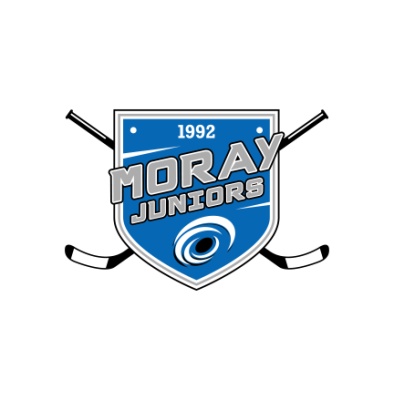 MORAY JUNIOR ICE HOCKEY MINUTESDATE:Monday 9th December 2019LOCATION:Birnie RoadTIME:1830AttendedAppologiesMatters ArisingActionsAgenda  Kathy Grant, Jim Grant, Fiona Nelson, Moira Grant, Holly Hughes, Rob Ferguson, Eileen Wood, Kim MageeJacqui Ferguson, Jacqui Robertson, Mandy Parsons, Fiona Mutter, Matters Arising  NoneCorrespondence ActionsAction - FN to check with Rhona – Pending. Action JF- other age group games challenge – Solway are interested in challenge games, need to check ice availability PendingAction - JF to RF – active schools – Pending.Action – RF to check for U16/20 playing friendly with recci – PendingAction: JF to check with David Hand about Cardiff game - PendingAction  - JF to make sure tables are updated. DoneAction FN to buy the players selection boxes. DoneAction JG to post requests for raffle, final date 5th Dec and raffle on 12 DoneAction EW and FN to carry forward payments for Belfast FN to post on players forum Action JG to post on Facebook for U10/12 manager DoneAction FN MG and HH to attend promotion table  - Poor turnoutAction HH to carry out stock check  - Action HH to buy new lock - DoneTreasurer ReportBalance £7,143.99Boxing day closed and then 6:30 closed on the following day  CPO ReportPVG’s outstanding – Message to Rob for the coaches feed, two coaches are outstanding, and couple outstanding on the committee will follow up. Action - all to make sure PVGs are doneCoaches updateJames is back next Thursday - Colin to buy more bibs 10 of two colours Colin to sort Note – CT to buy bibsFees and registration – EWSome players are not registered and some that are not paying up on fees. Main issue LTPs attempts have been made to contact them but they do not luck. Action - KG to follow upKit – HHSome players are still keeping kit that should have been returned some time again. JG talked about applying to Sports for all for funding for kit, Jim will follow this up. Action – Jim to apply for fundingBelfast – FNWe just have enough, updates are continuously going out on the feed.  Xmas – FNRaffle – selection boxes to go out at next trainingX-Ices – JGU10 ltp – can do with level 2 coach warren will do in Elgin but not away games. Barry and rob will do the away games. Mandy to check ice availability how many kids will travel.Action – MP to follow up on numbers.Child protection – FN has discussed with Pedro about the best way to approach education for the children. Action – JF to make contact with Children 1stAOBRef complaint FN was asking if we are going to put in a complaint about having no ref for the last game. Action – JF to action HH – Facebook members page, Holly feels that some members should be removed from the page following the clubs announcement on child protection. It was agreed this would be discussed with the chair. FN – FM needs to arrange with inverness about game KM – to look into doing a bingo night looking for volunteers. Date of next meeting: 13.01.20 